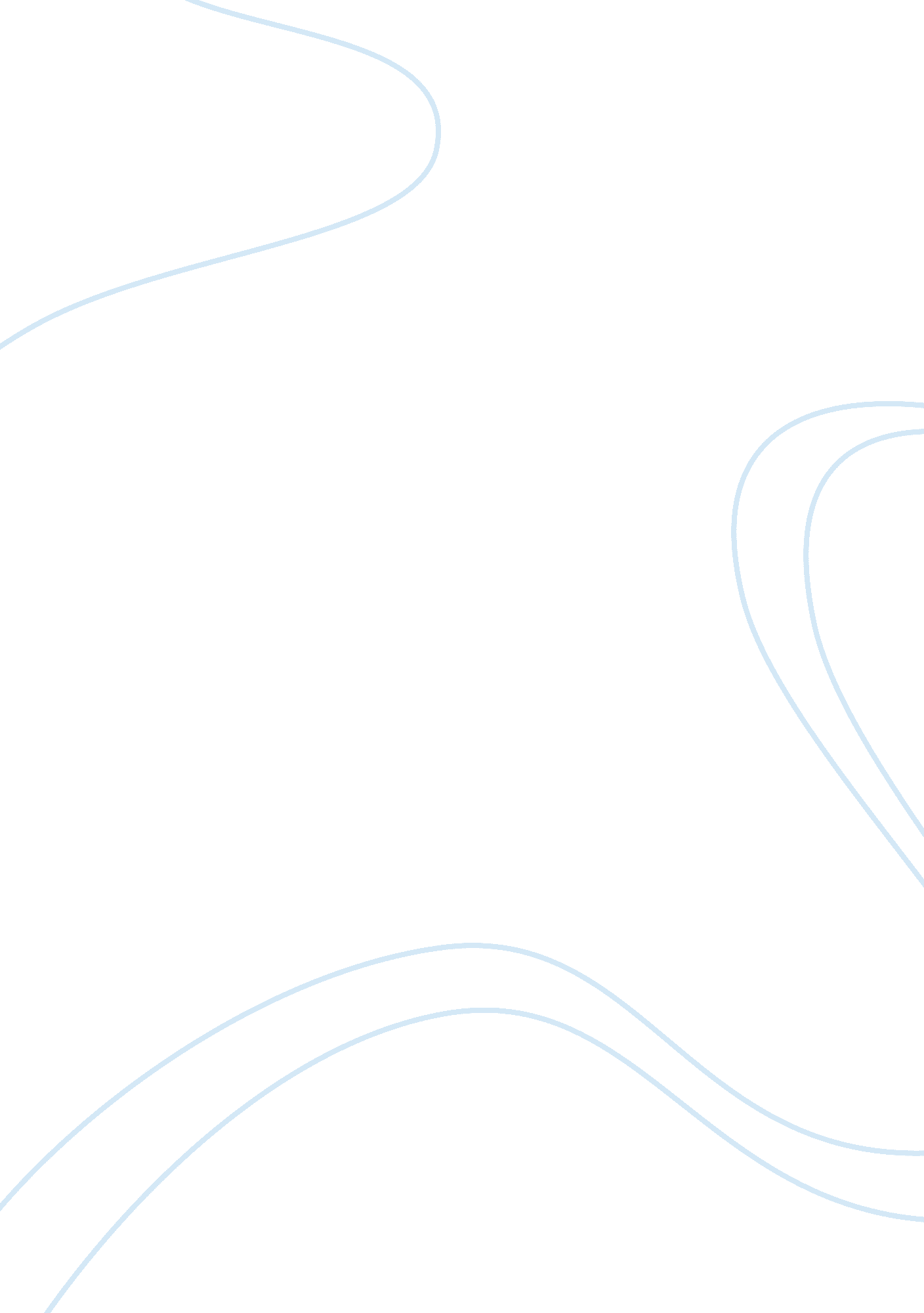 Engl. 291-pt. 2 review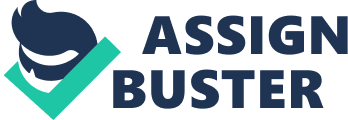 An Ecclesiastical History of the English PeopleThe Venerable BedeCaedmon's HymnCaedmonThe Dream of the RoodAnglo-SaxonBeowulfAnglo-SaxonJudithAnglo-SaxonSir Gawain and the Green KnightMiddle EnglishThe Canterbury Tales: The General PrologueGeoffrey ChaucerThe Canterbury Tales: The Wife of Bath's PrologueGeoffrey ChaucerThe Canterbury Tales: The Wife of Bath's TaleGeoffrey ChaucerA Book of Showings to the Anchoress Julian of NorwichJulian of NorwichThe Book of Margery KempeMargery KempeThe Shepheardes Calender " October" Edmund SpenserThe Faerie Queene: Book 2 Summary, Canto 12Edmund SpenserTwelfth NightWilliam ShakespeareSonnet 129William ShakespeareSonnet 130William ShakespeareThere is a Garden in Her FaceThomas CampionThe Passionate Shepherd to His LoveChristopher MarloweThe Nymph's Reply to the ShepherdWalter RaleghThe FleaJohn DonneA Valediction: Forbidding MourningJohn DonneThe AltarGeorge HerbertEaster WingsGeorge HerbertLove (3)George HerbertHoly Sonnet #7, 10, 14John DonneL'AllegroJohn MiltonIl PenserosoJohn MiltonParadise Lost- Books 1, 2, and 9John MiltonWhat is he, this lordling, that cometh from the fightMiddle English Incarnation and Crucifixion LyricsYe That Pasen by the WeyeMiddle English Incarnation and Crucifixion LyricsSunset on CalvaryMiddle English Incarnation and Crucifixion LyricsI Sing of a MaidenMiddle English Incarnation and Crucifixion LyricsAdam Lay BoundMiddle English Incarnation and Crucifixion LyricsThe Corpus Christi CarolMiddle English Incarnation and Crucifixion Lyrics ONENGL. 291-PT. 2 REVIEW SPECIFICALLY FOR YOUFOR ONLY$13. 90/PAGEOrder Now 